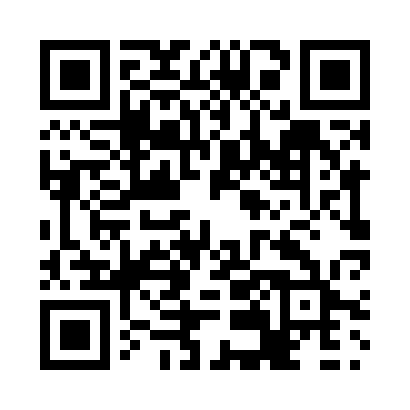 Prayer times for Blowdown, New Brunswick, CanadaWed 1 May 2024 - Fri 31 May 2024High Latitude Method: Angle Based RulePrayer Calculation Method: Islamic Society of North AmericaAsar Calculation Method: HanafiPrayer times provided by https://www.salahtimes.comDateDayFajrSunriseDhuhrAsrMaghribIsha1Wed4:406:171:286:308:4010:172Thu4:386:161:286:308:4110:193Fri4:366:141:286:318:4210:214Sat4:346:131:286:328:4410:235Sun4:326:111:286:338:4510:256Mon4:306:101:286:338:4610:277Tue4:286:081:286:348:4710:288Wed4:266:071:286:358:4910:309Thu4:246:061:276:368:5010:3210Fri4:226:041:276:368:5110:3411Sat4:206:031:276:378:5210:3612Sun4:186:021:276:388:5410:3813Mon4:166:011:276:398:5510:4014Tue4:145:591:276:398:5610:4215Wed4:125:581:276:408:5710:4316Thu4:115:571:276:418:5810:4517Fri4:095:561:276:419:0010:4718Sat4:075:551:286:429:0110:4919Sun4:055:541:286:439:0210:5120Mon4:045:531:286:439:0310:5221Tue4:025:521:286:449:0410:5422Wed4:015:511:286:459:0510:5623Thu3:595:501:286:459:0610:5824Fri3:575:491:286:469:0710:5925Sat3:565:481:286:479:0811:0126Sun3:555:471:286:479:0911:0327Mon3:535:471:286:489:1011:0428Tue3:525:461:286:489:1111:0629Wed3:505:451:296:499:1211:0730Thu3:495:451:296:509:1311:0931Fri3:485:441:296:509:1411:10